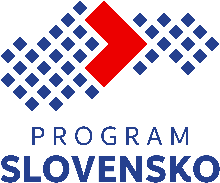 Kritériá pre výber projektovProgram Slovensko 2021– 2027 Poskytovateľ: Ministerstvo hospodárstva Slovenskej republikyČasť Programu Slovensko 2021 - 2027, na ktorú sa kritériá pre výber projektov uplatňujú: Ministerstvo hospodárstva Slovenskej republikyVerzia 1.0, 7.6.2023Pri výbere predmetných národných projektov budú uplatnené výhradne požiadavky podľa čl. 73 nariadenia o spoločných ustanoveniach, a to v súlade s dokumentom Všeobecná metodika a kritériá použité pre výber projektov, ktorý vypracoval riadiaci orgán pre Program Slovensko 2021 – 2027 („PSK“) a ktorý bol schválený Monitorovacím výborom pre PSK na jeho zasadnutí 31.5.2023. Tento zjednodušený prístup reflektuje na skutočnosť, že pri výbere týchto projektov nedochádza k súťaži. Z uvedených dôvodov nebudú pri výbere predmetných národných projektov uplatňované žiadne vecné kritériá pre výber projektov.Priorita 1P1. Veda, výskum a inovácieŠpecifický cieľRSO1.1. Rozvoj a rozšírenie výskumných a inovačných kapacít a využívanie pokročilých technológií (EFRR)RSO1.3. Posilnenie udržateľného rastu a konkurencieschopnosti MSP a tvorby pracovných miest v MSP, a to aj produktívnymi investíciamiOpatrenie1.1.1 Podpora medzisektorovej spolupráce v oblasti výskumu, vývoja a inovácií a zvyšovanie výskumných a inovačných kapacít v podnikoch1.1.3 Podpora medzinárodnej spolupráce v oblasti výskumu, vývoja a inovácií1.3.1 Podpora malého a stredného podnikania1.3.2 Internacionalizácia malého a stredného podnikania1.3.3 Podpora sieťovania podnikateľských subjektovAktivitarealizácia VVaI aktivít v podnikoch v každom stupni inovačného reťazca, podpora ochrany práv duševného vlastníctva, vrátane nefinančnej a vouchrovej podpory;podpora zvýšenia účasti slovenských subjektov v projektoch rámcového programu EÚ pre VaI HE;podpora prístupu MSP k službám prostredníctvom nefinančnej a voucherovej podpory so zameraním na inkubačné, akceleračné a rastové programy a zvyšovanie povedomia a iné špecializované služby;podpora účasti na prezentačných podujatiach (veľtrhy a výstavy), obchodných misiách, podnikateľských misiách, podujatiach a konferenciách;zlepšenie prístupu k špecializovanému skupinovému a individuálnemu odbornému poradenstvu s cieľom podporiť prienik na zahraničné trhy, spoluprácu podnikov a rozvoj dodávateľských reťazcov;podpora klastrových organizácií a platforiem podporujúcich konkurencieschopnosť, vrátane ich zapájania do riešenia inovačných úloh, medzinárodných sietí, partnerstiev a projektov;podpora sieťovania MSP s veľkými podnikmi.Národné projektyNP Zvýšenie inovačnej výkonnosti slovenskej ekonomiky 2NP Internacionalizácia MSP 2NP Podpora MSP